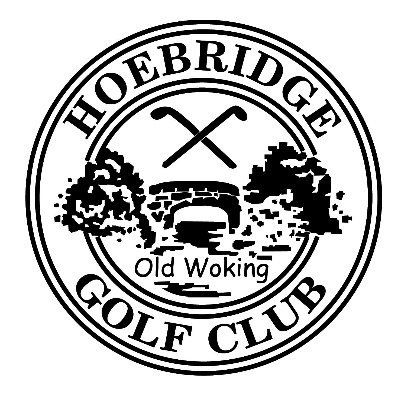 MEN’S COMMITTEE MEETING	Hoebridge Golf Centre	1.30pm Wednesday 13th November 2019MEMBERS Captain 							Graham Norris (GN) Vice-Captain       		 				Tom Wesolowski (TW)Handicap Secretary               				Andy Richardson (AR) Weekend/External Competitions      			Sanjay Khuller (SK) Midweek Coordinator 					Mark Pearce (MP)ClubV1 and New Members				            Peter Becque (PB) Website and Communications				Bill Goodman (BG)Past Captain/Secretary 					Norm Spiller (NS)                                                                          John Head (JH)1 	APOLOGIES FOR ABSENCE.                                                                          1.1	Apologies were received from SK.  2 	MINUTES OF PREVIOUS MEETING                                                            2.1 	Minutes of the meeting held on 16th October were approved. 3	 MATTERS ARISING - Outstanding actions from previous    meetings 3.1 	 JuniorsThe committee confirm its Junior (defined as any person who has not passed their 18th birthday) policy as follows. A Junior member of Hoebridge Golf Club who holds a competition handicap, regardless of age, may enter any Medal or Stableford Competition organised by the Club. This includes the weekend and midweek Medals and Stablefords, and the Wednesday (Roll up) Stableford competition, providing the following provisions are met:• Such participation has been previously approved by the Men’s Committee. In approving participation the Committee will take each application on its merits, taking particular account of the current proven playing ability of the Junior Member concerned.• The full Club Competition Entry Fee has been paid prior to entering any such Competition. • On every occasion when the Junior member participates in these competitions they must be accompanied by a parent who is either playing alongside the Junior, or accompanying the Junior throughout their entire round. • Junior Members competing in the Medals and Stablefords may not win a cash prize. They may, however, win gift vouchers to spend in the BGL Pro Shop at Hoebridge, which will be of equal value to a cash prize that could have been awarded had they been adult members.• Junior Members competing in the roll up may not win a prize and should not contribute funds to the informal competition organised by members.In addition to the above Junior members, approved by the Committee as above, may also participate in other Club Competitions (ie Texas Scrambles, Greensomes, Foursomes etc) with the following proviso:• Junior Members may only participate in ‘Board Competitions’ organised by the Club after they have attained the age of 16 years, and with the prior approval of the Men’s Committee, who again will take each application on its merits, taking particular note of the current proven playing ability of the Junior Member concerned.Revisions to this policy in light of changes to England Golf’s “Safeguarding children and young people policy and procedures” are expected shortly. 3.2 	SCORECompetition procedures are being re-written - TW and ARChanges to the AXTELL first round were agreed as followsAll first round matches shall be played on or by the final Saturday in February. If players cannot arrange a match before that date then they will be expected to play on that day or to forfeit the match.3.3 	Team Managers.                                                                                         It was agreed that Mike Edis will co-ordinate the summer friendly matches including those against Silvermere and Burhill. Chris Metherall will continue to manage the winter league matches.   3.4	Order of Merit rules 2020.                                                                     As was agreed last year, the Committee undertook a review of the methodology used to calculate the results of the Monday and Wednesday Eclectic/Order of Merit competitions.  After discussion the meeting agreed:     Monday Stableford/Medal Competition: Continue to be based on Club V1 Order of Merit.Should change from being based on results for each division to being based on the overall positionPoints to be allocated to those having the 6 highest score overallPoints allocated are to be: 10 points for winner, 7 points for 2nd place, 5 points for 3rd place, 3 points for 4th place, 2 points for 5th place and 1 point for 6th placeCompetition to cover the monthly Medal and Stableford competitions taking place from January to November inclusive.           Wednesday (Roll-Up) CompetitionTo now be based on Club V1 Order of Merit rather than Eclectic             functionality as at presentPoints are to be allocated to those having the 6 highest score overallPoints allocated are to be: 10 points for winner, 7 points for 2nd place, 5 points for 3rd place, 3 points for 4th place, 2 points for 5th place and 1 point for 6th placeCompetition to cover the Roll-up  competitions (qualifiers and non-qualifiers) taking place for January to November inclusive.Relevant rules/process/procedures to be updated - BG and TW3.5	Weekend Medal Eclectic will continue unchanged (not applicable to weekend stablefords) 4         CAPTAIN 4.1	November Medals: 35 participants in the weekend medal; 34 in 	Midweek medal; Mixed Pairs draw has been made and posted to the 	Notice board.  4.2	Presentation Evening: A huge success; big thank you to Pat Collins in 	organising a superb night; food was excellent; winners and runners up 	well done. A big thank you to the Charity Committee; in particular Mina 	Crowe; for raising a huge sum of money - £25256; a record for the 	club!! 4.3	Honour Boards; details with BGL and they will be updated in the 	coming weeks4.4	Hoebridge Masters: Winner Will West 287; RU Rod Henry 290 4.5	Hoebridge Eclectic: Winner Will West 56.5: RU Adam Duff 56.5 Will 	winner on count back.5 VICE CAPTAIN5.1	The diary for next year is being finalised - TW5.2	Forthcoming events23/11/19 - Saturday - Men’s Murphys9/12/19 - Monday - Additional men’s competition to be arranged TW16/12/19 - Monday - Men’s Yellow ball competition.27/12/19 - Friday - Xmas Mixed Yellow ball competition.5.3	Next year’s midweek coordinator will be Neville Goulton who will be co-opted onto the men’s committee in due course. 6 HANDICAP SECRETARY.                                                                                                  6.1 	Annual handicap review to be carried out 4/12/19 - AR.	6.2	World Handicap System - now expected Nov 2020. 7 WEEKEND ORGANISER. 7.1 	SK will continue to organise weekend medals/stablefords with external competitions being organised by GN. 8 MIDWEEK ORGANISER8.1	Beaujolais day texas scramble is on 21st November.8.2	The great midweek Christmas bash is on 11th December.9 NEW MEMBERS & COMMMUNICATIONS 9.1	100 new members have joined this year. 10 WEBSITE & COMMUNICATIONS.                                                                         10.1	A meeting with CSI to review our website/systems follows the Men’s  Committee meeting today, Bill Goodman is leading on this - BG.11 PAST CAPTAIN                                                                                            11.1	Nothing to report. 12 AOB.                                                                                                                         12.1	A request to review the point at which Divisions 1 and 2 are separated for midweek medals and stablefords, in order to get a better balance is to be progressed - AR. 12.2	AR raised a number of issues associated with the management of golf in general and competitions in particular at Hoebridge, and felt that these issues did not fit under any specific individuals area of responsibility. They were therefore addressed on an ad hoc and piecemeal basis, which has led to issues either not being dealt with in a timely and efficient manner, and in some cases not at all. He suggested that what was required was the formation of a Golf and Competitions Sub Committee to take formal responsibility for such issues as:Ensuring the course is properly marked out. Establishing and updating Local Rules as and when appropriate.Being responsible for decisions to suspend play when weather or other conditions make it necessary.Providing Rules support generally to all members, and in specific circumstances where interpretation is required. Manage all club competitions by establishing the rules and entry requirements, running the day and posting results.Resolving any post competition issues that may arise.He explained that the establishment of such a sub committee is supported by the R & A and the responsibilities outlined in Section 5 of the Official Guide to the Rules, and suggested that such a sub committee be formed at Hoebridge.After some discussion it was agreed to support the suggestion and to forward it for discussion to the Management Committee." GN/TW12.3	It was agreed that penalty points gained in the Wednesday Rollups would not be deleted at the end of December and would now be carried over.  12.4	Norm Spiller is now standing down from the Men’s Committee having served for over 5 years.  Meeting Closed at 2.50pm DATE OF NEXT MEETING:  Wednesday 15th January 2020 at 1.30pm 